Online-Aktion „Badespaß in Hessen 2018“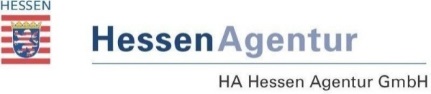 Vorgegebener Text: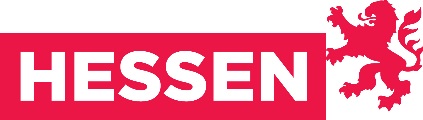 (max. 1200 Zeichen, inkl. Leerzeichen)Name Ihres Badesees, Freibads, Naturteichs oder Licht- und Luftbads: Überschrift (max. 55 Zeichen):Beschreibungstext:Öffnungszeiten:Eintrittspreise:Besonderheiten (Wasserspielzeug, Grillplätze, Sportplätze, Barrierefreiheit, FKK-Bereich, o.ä.):Eventhighlights (Public Viewing WM, Open-Air-Kino, Tanz- und Cocktailabende, usw.):Zu verlinkende Webseite/n:Kontaktdaten: